Комитет образования, науки и молодежной политики Волгоградской областиСовет директоров профессиональных образовательных организацийВолгоградской областиГосударственное бюджетное профессиональноеобразовательное учреждение«Дубовский зооветеринарный колледж имени Героя Советского Союза А.А. Шарова»Уважаемые студенты и коллеги!1 октября 2021 года стартует IV Всероссийский конкурс профессионального мастерства «Лучший кинолог».Конкурс проводится с целью создания условий к совершенствованию профессиональных умений кинологов, самостоятельной работы и навыков эффективного решения  поставленных задач; популяризации и развития кинологического спорта и здорового образа жизни.Положение о проведении IV Всероссийского конкурса профессионального мастерства «Лучший кинолог»Конкурс будет проходить с 01.10.2021 по 10.10.2021 года на площадке ГБПОУ «Дубовский зооветеринарный колледж им. Героя Советского Союза А.А.Шарова» и включает  два этапа:Викторина (заочно);Конкурс коллажей (заочно);Испытания по ОКД (очно)В рамках IV Всероссийского конкурса профессионального мастерства «Лучший кинолог»  проводиться Номинация для педагогов.Всероссийский Конкурс профессионального мастерства «Лучший кинолог» проводится среди учащихся образовательных учреждений, ДПО, обучающихся профессиональных образовательных учреждений Российской Федерации.Для участия в Конкурсе необходимо подать заявку в оргкомитет в электронном виде через Google Формы по ссылке https://goo-gl.ru/6Ayy Форма заполняется на каждого участника. Прием заявок осуществляется с 06.09.2021 г. по 30.09.2021 г.Более подробная информация по организации и проведению в Положении на сайте ГБПОУ «ДЗК им. А.А. Шарова»www.dzvk.ruОргкомитет конкурса:Организатор : Тихонова Ольга Святославовна- преподаватель кинологических дисциплин,  otihonova2007@mail.ru Тел. 89377115936Директор колледжа: Корнеев Николай Яковлевич, тел. 8(84458)3-14-74. Адрес: 404002, г. Дубовка, ул. Магистральная, 10.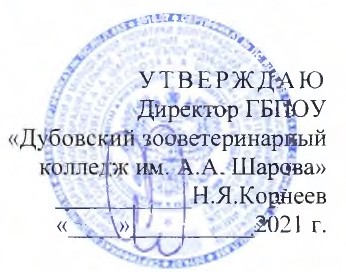 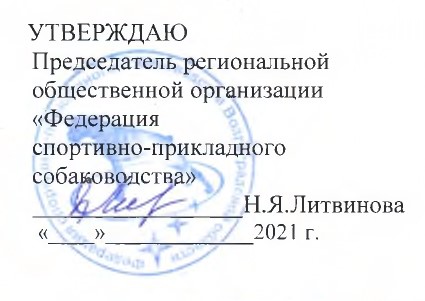 положениео проведении IV Всероссийского конкурса профессионального мастерства «ЛУЧШИЙ КИНОЛОГ»для учащихся общеобразовательных учрежденийи студентов учреждений среднего профессионального образованияОбщие положенияНастоящее Положение оIV Всероссийском конкурсе профессионального мастерства «Лучший кинолог» среди учащихся общеобразовательных учреждений, обучающихся профессиональных образовательных учреждений РФ регламентирует процедуру проведения всероссийского конкурса (далее - Конкурс).Учредителями Конкурса являются:- Совет директоров государственных профессиональных образовательных организаций Волгоградской области; - Федерация Кинологического спорта;1.3. Организатором Конкурса является:Государственное бюджетное профессиональное образовательной учреждение «Дубовский зооветеринарный колледж имени Героя Советского Союза А.А. Шарова» (далее – ГБПОУ «ДЗК А.А. Шарова»).Цели Конкурса: - создание условий к совершенствованию профессиональных умений кинологов, самостоятельной работы и навыков эффективного решения поставленных задач;- популяризация и развитие кинологического спорта и   здорового образа жизни;Основными задачами Конкурса являются:- стимулирование профессионального мастерства кинологов;- повышение интереса к специальности 35.02.15 Кинология и ее социальной значимости;- реализация творческого и интеллектуального потенциала молодежи;- вовлечение в данный проект обучающихся общеобразовательных школ в качестве зрителей и участников конкурсов;- профессиональная ориентация потенциальных абитуриентов;- укрепление связей между социальными партнерами и учреждениями среднего профессионального образования Волгоградской области.Конкурс проводится в очной и дистанционной форме.Участники Конкурса2.1. В Конкурсе принимают участие студенты учреждений среднего профессионального образования Российской Федерации(возрастные ограничения до 22 лет), а также обучающиеся 9-х и 11-х классов общеобразовательных школ. В дистанционных этапах Конкурса могут принять участие обучающиеся профессиональных образовательных учреждений Российской Федерации, до 10 человек от образовательной организации.2.2. Собаки, участвующие в конкурсе ОКД (Общий курс дрессировки) и Аджилити (очно), должны иметь ветеринарный паспорт с соответствующими прививками. 3.Руководство Конкурсом3.1.  Организатором Конкурса является ГБПОУ «Дубовский зооветеринарный колледж им. А.А. Шарова».3.2. Для организации и проведения, а также организационно-методического сопровождения Конкурса приказом директора  колледжа утверждается организационный комитет (далее – Оргкомитет) Конкурса, который состоит из председателя, ответственного секретаря и членов (приложение 1).3.3. Оргкомитет:-определяет порядок и форму проведения Конкурса,-формирует состав экспертов в жюри, -определяет перечень критериев оценки конкурсных мероприятий, а также требования к оформлению материалов, представляемых на Конкурс;-обеспечивает публикацию на сайте колледжа сообщения о Конкурсе и его итогах;-утверждает программу, список участников, смету расходов, решает иные вопросы по организации Конкурса3.4. Решение оргкомитета Конкурса считается принятым, если за него проголосовало более половины его списочного состава.4. Условия проведения Конкурса4.1. Образовательным организациям, участвующим в Конкурсе, направляются: информационное письмо, Положение о Всероссийском Конкурсе, Для участия в Конкурсе необходимо подать заявку в оргкомитет в электронном виде через Google Формы по ссылке https://docs.google.com/forms/d/1q5mz8Jd27K3ClBBrgSgGYuwGvaxcCsUHW-1zYhX63Bs/edit.Форма заполняется на каждого участника. Заявки на участие необходимо отправить до 30 сентября 2021 г.	4.2. Заключительный этап Конкурса состоится 10 октября 2021 г. на базе государственного бюджетного профессионального образовательного учреждения «Дубовский зооветеринарный колледж имени Героя Советского Союза А.А. Шарова» по адресу: Волгоградская область, г. Дубовка, ул. Магистральная, 10. Проехать: маршрутным такси № 124, 100 до остановки «Автовокзал».	Начало Конкурса в 10 часов 00 мин., регистрация участников с 9.00 до 10.00.Контактные телефоны и электронный адрес оргкомитета Конкурса:Телефон:8 (937)-711-59-36 - Тихонова Ольга Святославовна, преподаватель специальных кинологических дисциплин колледжа.e-mail:otihonova2007@mail.ru5. Функции организационного комитета и жюри5.1. Состав организационного комитета по подготовке и проведению всероссийского конкурса «Лучший кинолог» утверждается по согласованию.5.2. Оргкомитет формируется из нечетного количества членов с равными правами.5.3. До начала Конкурса проводится инструктивно-методическое совещание оргкомитета, на котором обсуждаются процедура судейства и все организационно-технические вопросы.5.4. Члены жюри под руководством председателя оргкомитета участвуют в уточнении критериев оценки и экспертизе конкурсных материалов, представленных участниками Конкурса.5.5. Члены жюри проставляют оценки каждого участника Конкурса в оценочные ведомости в соответствии с установленными критериями непосредственно после просмотра конкурсных материалов, подписывают оценочные ведомости и передают их председателю оргкомитета.6. Регламент организации и проведения Конкурса6.1. Конкурс состоит из трёх этапов. Первые два этапа проводятся в дистанционной форме. Количество участников: до 10 человек от образовательной организации.I этап –«Викторина», дистанционно.Викторина проводится дистанционно через Google Тесты по ссылке, размещенной на сайте колледжа www.dzvc.ru., и оценивается автоматически. Ответы, полученные позже указанного времени, к рассмотрению не принимаются. Каждый участник может заполнить форму только один раз.	Вопросы викторины будут доступны 01.10.2021 г. с 10.00 до 17.00 (время московское).IIэтап –Конкурс коллажей дистанционно по следующим номинациям:- Моя профессия – кинолог;- Я и моя собака;- Путь в профессию кинолога;- Я дрессировщик;- «Если с другом вышел в путь» (фотографии на прогулке, на природе, одиночные и групповые).Конкурсная работа выполняется в электронном виде:1.Файл с фотоколлажем должен иметь формат JPEG. Объем графической работы – не более 500 КБ, максимальный размер – до 1500 пикселей по ширине и/или высоте.Ограничения по объему представляемого материала – не более 30 МБ.Страница – коллаж должен состоять из 7-10 фотографий. Фотографии, представленные в коллаже,  должны быть тематически связаны.2.Коллаж –этообъединение нескольких фотографий в одну (с вырезанием и вставкой некоторых объектов), с использованием фона. 	Работы присылаются до 06.10.2021 г. на электронную почту колледжа с пометкой Конкурс: otihonova2007@mail.ruIII этап – Конкурс испытание по ОКД , очный 10.10.2021 г. Конкурс испытание по ОКД, очный 10.10.2021г.В конкурсе могут принять участие не только победители, призеры заочных этапов, но и все желающие студенты и школьники, у которых есть собаки, достигшие возраста 12 месяцев.Порядок проведения конкурса:  С одной собакой может выступать только один спортсмен-дрессировщик. Разрешается выступление одного спортсмена с двумя собаками. Соревнования личные, проводятся по действующим правилам вида спорта «спортивно-прикладное собаководство».Итоги соревнований подводятся главной судейской коллегией в соответствии с Правилами вида спорта "Спортивно-прикладное собаководство", утвержденным приказом Минспорта России от "07" ноября 2016 г. № 1167. в редакции приказа Минспорта России от 19.01.18. № 44.Спортсмены соревнуются по дисциплине «Общий курс дрессировки» вида спорта «Спортивно-прикладное собаководство» код вида спорта 0980005311Я.Соревнования проводятся по бальной системе, победители и призеры соревнований определяются по наибольшей сумме баллов, набранных участниками соревнований за выполнение упражнений. Места в личном зачете по ОКД определяются по наибольшей сумме баллов, полученных спортсменами.Если два и более участника выполнили норматив одинаковой степени, то преимущество отдается спортсмену, набравшему больше баллов, при равенстве показателей, преимущество получает участник, имеющий лучший результат в выполнении навыков "Посадка, укладка, стойка (комплекс)". При равенстве показателей, спортсменам определяют одно место.Участники соревнований, не выполнившие требований норматива, располагаются в итоговом протоколе после всех, выполнивших требования в порядке, определяемом суммой полученных баллов (от большей к меньшей).Если в результате определения личного зачета несколько участников занимают одно место, то, в этом случае, следующие места присуждаются в соответствии с числом участвующих команд или участников, занявших одно место.Именную заявку в двух экземплярах, заверенную печатью и подписью руководителя учреждения с медицинским допуском и соответствующие документы, представляются лично участником соревнования в главную судейскую коллегию в месте проведения при прохождении мандатной комиссии до начала соревнований.В рамках  IV Всероссийского конкурса профессионального мастерства «Лучший кинолог»  проводиться Номинация для педагогов:- «Лучшая методическая разработка урока».- «Лучшая методическая разработка практического занятия».- «Лучшее внеаудиторное мероприятие».- «Лучший мастер - класс».Конкурсные материалы представляются в электронном варианте, выполненные в Программе MicrosoftOfficeWord, шрифтом TimesNewRoman, размер шрифта 14, интервал – 1,5. Страницы должны быть пронумерованы.  Презентация до 20 слайдов, выполненная в Программе MicrosoftOfficePowerPoint. Натитульном листе указывается полное название образовательного учреждения, номинация, название работы, Фамилия Имя Отчество педагога. Карты, схемы, иллюстрации, фотографии и др. иллюстративный материал может быть представлен в основном тексте (MicrosoftOfficeWord)  или в Приложении в формате JPG или GIF. Работы присылаются до 06.10.2021 г. на электронную почту колледжа с пометкой Конкурс: otihonova2007@mail.ru7. Критерии оценивания7.1. Члены жюри (Приложение 2) дают оценку каждого этапа Конкурса по следующим критериям:1) Викторина состоит из трёх частей.-Первая часть включает в себя 12 вопросов с вариантами ответов. Необходимо выбрать один правильный ответ. За каждый правильный ответ выставляется 1 (один) балл. Максимальное количество - 12 баллов.-Вторая часть «Анатомия и физиология домашних животных» содержит пятнадцать заданий, ответы на которые обучающийся вносит самостоятельно. За каждый правильный ответ выставляется 2 (два) балла. Максимальное количество - 30 баллов.-В третьей части необходимо определить породу собаки. За каждый правильный ответ выставляется 1 (один) балл. Максимальное количество - 8 баллов.Если работы оценены одинаково, при распределении мест, жюри учитывает время отправления работы.Участники, набравшие от 0 до 25 баллов, получают сертификат участника и в следующих этапах Конкурса не участвуют. Участники, набравшие от 26 до 34 баллов, получают грамоту за 3 (третье) место в Викторине и переходят во второй этап Конкурса.Участники, набравшие от 35 до 43 баллов, получают грамоту за 2 (второе) место в Викторине и переходят во второй этап Конкурса.Участники, набравшие от 44 до 50 баллов, получают грамоту за 1 (первое) место в Викторине и переходят во второй этап Конкурса.2) Коллаж. Оценка осуществляется по десятибалльной системе:Работы оцениваются по следующим  критериям:Наличие названия проекта  -1 баллНаличие фотографий, по теме проекта (не менее  7-10 шт.) -1 баллНаличий фотографий, фиксирующих личное участие в  фотосессии - 2 баллОригинальность идеи  и  соответствие  цели  проекта -2 баллаНаличие текста, поясняющего идею коллажа, грамотность, контрастность шрифта-2 баллОригинальность и  технологические приёмы, используемые при создании коллажа -2 баллМеста распределяются следующим образом: 10 баллов – I место; 9-8 баллов – II место и 7 баллов – III место.3). Конкурс Испытание по ОКДПобедители и призеры соревнований определяются по наибольшей сумме баллов, набранных участниками соревнований за выполнение упражнений.7.2. Члены жюри определяют победителей Конкурса, занявших I место и призеров Конкурса, занявших II, III места в каждом из этапов Конкурса.8. Подведение итогов Конкурса8.1. Итоги Конкурса оформляются отдельным актом, подписываются председателем жюри, членами жюри, заверяются печатью образовательного учреждения – организатора Конкурса.8.2. Экспертная комиссия имеет право делить призовые места между несколькими участниками.8.3. После экспертизы конкурсных материалов, определяются победители и призеры Конкурса, занявшие I, II, III места в каждом этапе Конкурса, награждаются дипломами, а участники получают сертификаты8.4. Итоги конкурса  места, будут опубликованы на сайте ГБПОУ «ДЗК  им. А.А. Шарова» www.dzvc.ruнаглавной странице раздела новости  «Лучший кинолог» не позднее 10 рабочих дней после проведения мероприятия.9. Финансирование Конкурса9.1. Участие в Конкурсе бесплатное. 9.2. Финансирование проведения форума осуществляется за счет принимающей стороны. 9.3. Расходы на проезд, размещение и питание участников за счет командирующей стороны.Приложение №1Состав оргкомитетаПриложение № 2Состав жюри